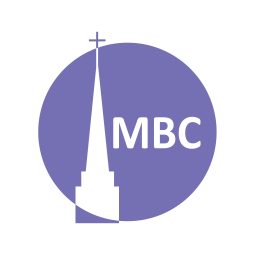 INTRODUCTION:  Genesis 1‒11 covers a lot of foundational and disputed material. These chapters provide the basis for the biblical story and answer many existential, theological and practical questions. It is worth pausing to review. REVIEW: The Bible Project, Genesis (be cautious with other videos)KEY POINT: origin, Creation, Fall, Flood, promiseA.M. SERMON RECAP (Gen 9:18–10:32, Noah & the Nations)While the earth was washed of violence what remained?What sin did Ham commit? What did Noah’s sons produce?What is noteworthy in the table?P.M. SERMON RECAP (Gen 11, Babel & Shem) What was this tower? When?How did/does the tower model pride and rebellion?How does this passage answer the origin of language?How did God show judgement and mercy?Where does hope lie to overcome pride and sin?REVIEW: Genesis 1‒12QUESTIONS (Reference Separate File Chart): Why is Genesis foundational?How do these chapters speak volumes into existential questions we have? (questions of our existence).How can we trace the Gospel from Gen 3:15? How is this seed preserved in Genesis? How were people justified by faith at this time?What do these passages teach us about: God, ourselves, what we need to do?  Why are Genesis 1‒11 so debated today?What have we learned apologetically (c.f. Heb 11:3)?What have you learned that is new?What has been reinforced?What questions do you have?How does these chapters speak into issues today?What has the Lord personally taught you in these chapters? What can we tell others from these chapters?NEXT WEEK: February 21- Jesus Heals a Paralytic, Mk 2:1‒12